    ГРУППА КОМПАНИЙ «ПОЖСОЮЗ»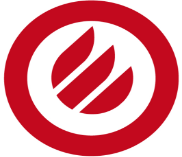 Общество с ограниченной ответственностью «Энэван»140007, Московская область, г. Люберцы, ул. 8 марта, д. 16; тел./факс: +7 (495) 374-56-88; e-mail: info@fire-union.ruР/с № 40702810800000064097 в ВТБ 24 (ПАО); к/с 30101810100000000716; БИК № 044525716www.fire-union.ru   www.pozhexpert.com   www.perfectteh.ru   www.pozheconomexpert.com   www.pozhadvokat.com  www.pozhobrazovanie.com    www.fire-test.ru   www.sertiff.com   www.01-system.ru   www.pozhtorg.ru    www.fire-z.ru    www.g-pt.ru  www.stroyenevan.com
Противопожарные люки(полотно утеплено рокволом, коробка  утеплена изовером, ручка, замок)КатегорияКоличество дверейЦена за шт., ручка на планке "хром", замок "Kale"Цена за шт., ручка приварная , замок "Aверс" Цена за шт. двупольный люк, ручка приварная , замок "Aверс"/ на планке "хром", замок "Kale"Дилер601 и более114751080012150/12825Крупный опт151-600114751080012150/12825Средний опт51-150121501147512825/13500Мелкий опт11-50121501147512825/13500Розница3-10128251215013500/14175Розница +1-2128251215013500/14175Дополнительные комплектующиеДополнительные комплектующиеДополнительные комплектующиеДополнительные комплектующиеДополнительные комплектующиеНаименованиеНаименованиеНаименованиеЦена к люкуЦена к люкуУпаковкаУпаковкаУпаковка270270Металл 1,5 мм на полотнеМеталл 1,5 мм на полотнеМеталл 1,5 мм на полотне13501350Цилиндр ключ/заверткаЦилиндр ключ/заверткаЦилиндр ключ/завертка270270Доводчик Доводчик Доводчик 11881188Противопожарные ворота
(полотно утеплено рокволом, коробка  утеплена изовером, ручка, замок, доводчи) Противопожарные ворота
(полотно утеплено рокволом, коробка  утеплена изовером, ручка, замок, доводчи) Противопожарные ворота
(полотно утеплено рокволом, коробка  утеплена изовером, ручка, замок, доводчи) Противопожарные ворота
(полотно утеплено рокволом, коробка  утеплена изовером, ручка, замок, доводчи) Противопожарные ворота
(полотно утеплено рокволом, коробка  утеплена изовером, ручка, замок, доводчи) КатегорияДилерКрупный опт, средний оптРозницаДо 6 м297209990103956,1-12 м29585985510125От 12 м298551012510530Дополнительные комплектующиеДополнительные комплектующиеДополнительные комплектующиеДополнительные комплектующиеДополнительные комплектующиеНаименованиеНаименованиеНаименованиеЦена к воротамЦена к воротамКалиткаКалиткаКалитка1012510125УпаковкаУпаковкаУпаковка810810Цилиндр ключ/заверткаЦилиндр ключ/заверткаЦилиндр ключ/завертка270270Технические ворота
(полотно утеплено рокволом, коробка  утеплена изовером, ручка, замок, доводчи) Технические ворота
(полотно утеплено рокволом, коробка  утеплена изовером, ручка, замок, доводчи) Технические ворота
(полотно утеплено рокволом, коробка  утеплена изовером, ручка, замок, доводчи) Технические ворота
(полотно утеплено рокволом, коробка  утеплена изовером, ручка, замок, доводчи) Технические ворота
(полотно утеплено рокволом, коробка  утеплена изовером, ручка, замок, доводчи) КатегорияДилерКрупный опт, средний оптРозницаДо 6 м294509720101256,1-12 м2931595859855От 12 м29585985510260Дополнительные комплектующиеДополнительные комплектующиеДополнительные комплектующиеДополнительные комплектующиеДополнительные комплектующиеНаименованиеНаименованиеНаименованиеЦена к воротамЦена к воротамКалиткаКалиткаКалитка1012510125УпаковкаУпаковкаУпаковка810810Цилиндр ключ/заверткаЦилиндр ключ/заверткаЦилиндр ключ/завертка270270